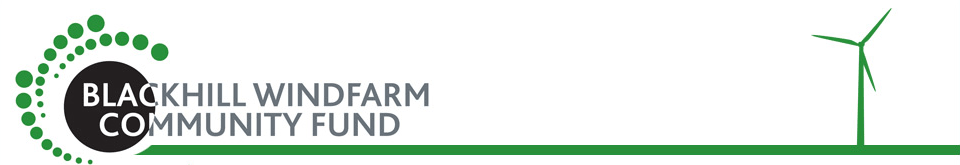 Quarterly Report – July 2014Board of Directors  Chairman – Donald RitchieCompany Secretary – John ElliotTreasurer & Fund Administrator – Sharon CleghornDirectors – Rachel Anderson, Rev Stephen Blaikey, Mark Rowley, Victoria Dobie.  Update on Applications BF0065 – BREST - £10,280 – £6,280 paid by BACS on 11/06/14BF0066 – APBCC - £4,376 - £1,000 paid by BACS on 11/06/14BF0067 – A Heart for Duns - £10,000 – Application awarded £4750 (£3250 for Professional Support, £500 Travel & £1000 for Training & development) Awarded by BACS 28/08/14BF0068 – Ellem Fishing Club - £3,400 – Declined as the display would be located out with the BWCF area - Ltr sent 24/08/14BF0069 – Duns Amateur Swimming Club - £2,000 – Declined - Although a worthy organisation BWCF do not support ongoing running costs - Ltr sent 24/08/14BF0070 – BHA - £11,720 - Declined – A costly investment compared to the benefit of the project and concern that funding could be found from extensive reserves.  Ltr sent 24/08/145 new applications which will be reviewed at the next meeting on 13/11/4BF0071 – BAVS - £10,000BF0072 – BREST - £7,729.50BF0073 – Borders Talking Newspapers - £5,000.00BF0074 – South Lammermuir Riding Club - £7,370.00BF0075 – Longformacus & Lammermuir Heritage Centre - £8,949.49Tridos Bank Account is fully operational with 3 signatories.  Process of paying grants awarded is a lot smoother and faster.New website is now up and running with additional sections for Minutes, Reports and updates from successful projects.